ПОЯСНИТЕЛЬНАЯ ЗАПИСКАдля проведения оценки регулирующего воздействия к проекту
постановления Правительства Забайкальского края «Об утверждении
Порядка государственного регулирования тарифов на перевозки
пассажиров и багажа на местных авиалиниях на территорииЗабайкальского края»Краткое описание предлагаемого правового регулирования в части положений, которыми изменяется содержание прав и обязанностей субъектов предпринимательской и инвестиционной деятельности, изменяется содержание или порядок реализации полномочий органов государственной власти- в отношениях с субъектами предпринимательской и инвестиционной деятельности.Проектом постановления Правительства Забайкальского края утверждается порядок государственного регулирования тарифов на перевозки пассажиров и багажа на местных авиалиниях на территории Забайкальского края (далее — порядок), согласно которому определяется порядок установления тарифа, оплачиваемого пассажиром, специального тарифа, экономически обоснованного тарифа. Кроме того, порядком определен срок действия установленных тарифов (не более 1 календарного года), порядок 4 установления (пересмотра) тарифов с момента подачи предложения об установлении (пересмотре) тарифов субъектом регулирования (перевозчиком) в регулирующий орган (с определением этапов и сроков рассмотрения предложения перевозчика) до установления тарифов; определен порядок отказа в принятии предложения перевозчика, основание для досрочного пересмотра экономически обоснованного тарифа, определена обязанность согласования решения о размере специального тарифа и тарифа, оплачиваемого пассажиром с уполномоченным органом (министерством территориального развития Забайкальского края); обозначен перечень необходимых документов, а также определены основополагающие факторы для расчета экономически обоснованного тарифа (определен основной состав расходов, включаемых в' необходимую валовую выручку, обозначен предельный уровень рентабельности, учитываемый в составе необходимой валовой выручки, и способы ее обоснования).Сведения о проблеме, на решение которой направлено предлагаемое правовое регулирование, оценка негативных эффектов, порождаемых наличием данной проблемы.Постановлением Правительства Российской Федерации от 07 марта 1995 г. № 239 «О мерах по упорядочению государственного регулирования цен (тарифов)» утвержден Перечень услуг транспортных, снабженческосбытовых и торговых организаций, по которым органам исполнительной власти субъектов Российской Федерации предоставляется право вводить государственное регулирование тарифов и надбавок. В данный Перечень входят перевозки пассажиров и багажа на местных авиалиниях.В соответствии с Положением о Региональной службе по тарифам и ценообразованию Забайкальского края, утвержденным постановлением Правительства Забайкальского края от 24 апреля 2014 года № 229, Положением о Региональной службе по тарифам и ценообразованию Забайкальского края, утвержденным постановлением Правительства Забайкальского края от 16 мая 2017 года № 196, Региональная служба по тарифам и ценообразованию Забайкальского края является исполнительным органом государственной власти Забайкальского края, уполномоченным на принятие нормативных актов об установлении тарифов на перевозки пассажиров и багажа на местных авиалиниях. Однако Четвертый арбитражный апелляционный суд (решение от 23 ноября 2016 г. по делу № А19-19133/2015) считает, что механизм реализации права на государственное регулирование Данных тарифов на территории Забайкальского края нормативно не закреплен, порядок расчета (определения) тарифов не определен.	,Согласно ч. 2 ст. 154 Налогового кодекса Российской Федерации при реализации товаров (работ, услуг) с учетом субсидий, предоставляемых бюджетами бюджетной системы Российской Федерации в связи с применением налогоплательщиком государственных регулируемых цен, или с учетом льгот, предоставляемых отдельным потребителям в соответствии с . законодательством, налоговая база для исчисления налога на добавленную стоимость определяется как стоимость реализованных товаров (работ, услуг), исчисленная исходя из фактических цен их реализации. Суммы субсидий, предоставляемых бюджетами бюджетной системы Российской Федерации в связи с применением налогоплательщиком государственных регулируемых цен, или льгот, предоставляемых отдельным потребителям в соответствии с законодательством, при определении налоговой базы не учитываются.Вследствие отсутствия механизма реализации права на государственное регулирование вышеуказанных тарифов в налоговую базу для исчисления налога на добавленную стоимость организаций и индивидуальных предпринимателей, осуществляющих перевозки пассажиров и багажа на местных авиалиниях по установленным Региональной службой по тарифам и ценообразованию Забайкальского края тарифам (ниже экономически обоснованного уровня), включаются суммы субсидий, предоставляемых в целях возмещения недополученных доходов и (или) финансового обеспечения (возмещения) затрат, возникающих в связи с осуществлением социально значимых перевозок воздушным транспортом в межмуниципальном сообщении. В этой связи организации и индивидуальные предприниматели несут дополнительные расходы по уплате налога на добавленную стоимость.Сведения о целях предлагаемого правового регулирования и обоснование их соответствия законодательству Российской Федерации и Забайкальского края.Принятие проекта постановления Правительства Забайкальского края позволит закрепить механизм реализации права органов исполнительной власти субъектов Российской Федерации на осуществление государственного регулирования тарифов на перевозки пассажиров и багажа на местных авиалиниях на территории Забайкальского края, усовершенствовать деятельность Региональной службы по тарифам и ценообразованию Забайкальского края, а -также исключить из налоговой базы по налогу на добавленную стоимость суммы субсидий, предоставляемых в целях возмещения недополученных доходов и (или) финансового обеспечения (возмещения) затрат, возникающих в связи с осуществлением социально значимых перевозок воздушным транспортом в межмуниципальном сообщении.Проект постановления Правительства Забайкальского края разработан в соответствии с:ч.	2 ст. 154 Налогового кодекса Российской Федерации;постановлением Правительства Российской Федерации от 07 марта 1995 г. №239 «О мерах-по упорядочению государственного регулирования цен (тарифов)»;Законом Забайкальского края от 16 декабря 2009 г. № 312-33K «Об организации транспортного обслуживания населения на маршрутах пригородного и межмуниципального сообщения на территории Забайкальского края»;постановлением Правительства Забайкальского края от 01 июня 2017 года №212 «Об утверждении Порядка предоставления субсидий юридическим лицам (за исключением государственных (муниципальных) учреждений) и индивидуальным предпринимателям, выполняющим социально значимые перевозки водным, железнодорожным транспортом в пригородном сообщении, воздушным транспортом в межмуниципальном сообщении».Возможные варианты достижения поставленных целей (решения иными правовыми, информационными или организационными средствами).Иные варианты достижения поставленных целей отсутствуют.Обоснование предлагаемого правового регулирования в части положений, которыми изменяется содержание или порядок реализации полномочий исполнительных органов государственной власти края в отношениях с - субъектами предпринимательской и инвестиционной деятельности.Содержание или порядок реализации полномочий Региональной службы по тарифам и ценообразованию Забайкальского края в отношениях с субъектами предпринимательской и инвестиционной деятельности не изменяется в связи с принятием проекта постановления Правительства Забайкальского края.Оценка расходов бюджета края на организацию исполнения и исполнение полномочий для реализации предлагаемого правового регулирования.Принятие проекта постановления Правительства Забайкальского края не потребует дополнительных расходов за счет средств бюджета Забайкальскогокрая.	Описание обязанностей, которые предполагается возложить на субъекты предпринимательской и инвестиционной деятельности предлагаемым правовым регулированием, и (или) описание предполагаемых изменений в содержании-существующих обязанностей указанных субъектов.Проект постановления Правительства Забайкальского края обязывает субъекты предпринимательской и инвестиционной деятельности соблюдать сроки и процедуру подачи заявки (в том числе требование перечня предоставляемых документов) об установлении тарифов на перевозки пассажиров и багажа на местных авиалиниях, а также сроки и процедуру рассмотрения вопросов об установлении тарифов регулирующим органом, сроки действия тарифов, требования к досрочному пересмотру экономически обоснованных тарифов.Описание основных групп субъектов предпринимательской и инвестиционной деятельности, интересы которых будут затронуты предлагаемым правовым регулированием.Основные группы субъектов:юридические лица и индивидуальные предприниматели, осуществляющие деятельность в сфере пассажирских перевозок на местных авиалиниях.Период воздействия вносимых в правовое регулирование изменений или введения нового правового регулирования на субъекты предпринимательской и инвестиционной деятельности (кратко-, средне- или долгосрочный).Период воздействия - долгосрочный.Оценка изменений расходов субъектов предпринимательской и инвестиционной деятельности на осуществление такой деятельности, связанных с необходимостью соблюдать обязанности, возлагаемые на них или изменяемые предлагаемым правовым регулированием.Проект постановления Правительства Забайкальского края освобождает от уплаты излишне начисляемой суммы налога на добавленную стоимость юридических лиц и индивидуальных предпринимателей, осуществляющих на территории Забайкальского края регулируемые виды деятельности.Оценка рисков невозможности решения проблемы предложенным способом, рисков непредвиденных негативных последствий.Риски невозможности решения проблемы предложенным в проекте приказа способом отсутствуют.Руководитель Региональной службы по тарифам и ценообразованию 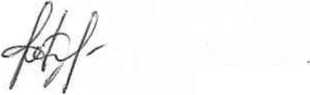 3абайкальского края